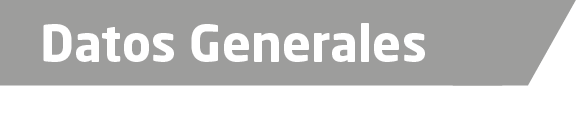 Nombre Perla del Carmen Morales SolanoGrado de Escolaridad Licenciada en DerechoCédula Profesional (Licenciatura) 9439534Teléfono de Oficina 228-812-30-83Correo Electrónico iuspendentia@gmail.comDatos GeneralesFormación Académica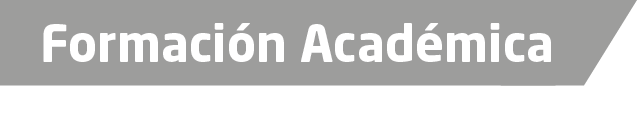 2009-2014Universidad Veracruzana Estudios de Licenciatura en Derecho.Universidad Veracruzana Constancia de Asistencia al Primer Coloquio Internacional de Derechos Humanos LA SOCIEDAD EN EL ESTADO CONSTITUCIONAL Universidad Veracruzana Reconocimiento por el Ciclo de Conferencias REFORMAS 20142015Instituto de Investigaciones Jurídicas de la Universidad Veracruzana Diplomado de Derechos Humanos y Neo constitucionalismoUniversidad Veracruzana Constancia de Asistencia al Segundo Coloquio Internacional de Derechos Humanos LOS DESC EN EL ESTADO CONSTITUCIONAL, POLITICAS PÚBLICAS, EXIGIBILIDAD, JUSTICIABILIDAD.2016Comisión Nacional de Derechos Humanos Curso Básico de Derechos HumanosComisión Nacional de Derechos Humanos, Centro de Formación Profesional de la Fiscalía General del Estado, Diplomado de derechos Humanos y Procuración de Justicia.CoTrayectoria Profesional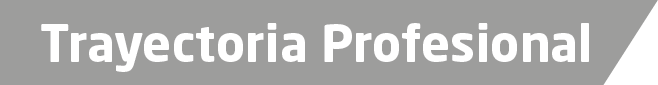 2015 Auxiliar de Fiscal en la Agencia Adscrita al Juzgado Primero de Primera Instancia con sede en la ciudad de Papantla de Olarte, Veracruz.Comisionada por periodo vacacional a las Agencias del Ministerio Publico Adscritas a los Juzgados Primero y Segundo de Primera Instancia y Mixto Menor con sede en la ciudad de Papantla de Olarte, Veracruz.Auxiliar de Fiscal en la Dirección de Control de ProcesosComisionada como Oficial Secretaria a la Agencia del Ministerio Publico Adscrita al Juzgado Primero de Primera Instancia con sede en la ciudad de Coatzacoalcos, Veracruz2016 a la fechaFiscal Adscrita de la Agencia del Ministerio Público Adscrita al Juzgado Primero menor con sede en la ciudad de Xalapa, Veracruz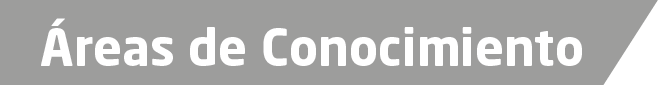 Derechos HumanosDerecho ConstitucionalDerecho CivilDerecho PenalDerecho Procesal penalDerecho Procesal civilSistemas Jurídicos ContemporáneosCon manejo de los idiomasEspañolInglesPortugués